ДОВІДКА про Конотопський дошкільний навчальний заклад (ясла-садок) № 12 «Райдужний» Конотопської міської ради Сумської області              Керівник навчального закладу:Покрова Наталія 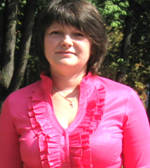               Іванівна              Вік: 35 років              Рік призначення на посаду: 2010  Рік введення в експлуатацію: 1982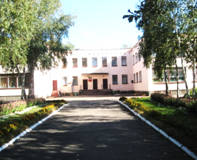   Рік атестації: 2006  Рівень освітньої діяльності: «достатній»Наявний контингент вихованців: 253 дитини.Кількість груп: 11 груп, з них: 9 груп ДНЗ та 2 групи за повним фінансуванням БФ «Відень».Середня наповнюваність груп: 23 дітей.	Заклад укомплектований педагогічними кадрами та обслуговуючим персоналом на 100%, з них: педагогічний склад 34 педагогів та обслуговуючий персонал: 28 чоловік. Педагогів-пенсіонерів – 2, що складає 6% від загальної кількості.	Назаренко О.І., вихователь соціальної Б групи за повним фінансуванням БФ «Відень», приймала участь у конкурсі «Вихователь року 2013» та зайняла призове місце.	У закладі нараховуються 11 групових приміщень. Технічне оснащення:персональнимикомп’ютерами – 2, принтерами – 1, МФО – 1.Пріорітетним напрямком навчально-виховної діяльності закладу є:художньо-естетичний розвиток .В дошкільному закладі функціонують дві групи для дітей з вадами зору, з якими проводиться корекційно-реабілітаційна робота. За допомогою корекційних занять, масажу, дидактичних ігор та вправ на орт оптичних апаратах досягається значне поліпшення зору дітей.Лисенко Олександра (випуск 2010 року)– переможниця «Кубку Еліт-Данс» 2008р. 3 місце, бронзова призерка. Переможниця конкурсу «Осінній зорепад», 2 місце, срібна призерка. Переможниця конкурсу весняний марафон, .Занько Олександр (випуск 2010 року) – переможець «Кубку Еліт-Данс» 2008р. 3 місце, бронзовий призер. Переможець конкурсу «Осінній зорепад», 2 місце, срібний призер. Переможець конкурсу весняний марафон,  .Пономаренко Аня (випуск 2010 року) – 2-разова срібна призерка обласних змагань з бально-спортивних танців (м.Суми), 2-разова золота призерка у відкритому чемпіонаті (м.Конотоп), 3-разова бронзова призерка.Дяченко Богдан (випуск 2010 року) – 2-разовий срібний призер обласних змагань з бально-спортивних танців (м.Суми), 2-разовий золотий призер у відкритому чемпіонаті (м. Конотоп), 3-разовий бронзовий призер.Омельченко Сергій (випуск 2010 року)  – призер 9 відкритого чемпіонату Сумської обл. з карате ГОСОКО-РЮ. 1 місце в товариській зустрічі з карате (версія ІКА ГОСОКО-РЮ)в розділі КОМІТЕ командне, присвоєно дорослий розряд з карате.